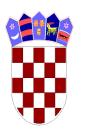 O.Š. VJEKOSLAVA KALEBA	  T I S N OŠ K O L S K I   O D B O RAdresa: Put Luke bb, 22240 TisnoTel/Fax: 022/439-314E-mail: ured@os-tisno.skole.hrKLASA: 003-06/17-01/168URBROJ: 2182/1-12/1-10-03-17-1Tisno, 17. svibnja 2017.						ČLANOVIMA ŠKOLSKOG ODBORA- s v i m a  -						SINDIKALNOM POVJERENIKU							     gđi Danki Oreb JajacPredmet:  Poziv na 3. sjednicu Školskog odbora	Pozivamo Vas na treću sjednicu Školskog odbora Osnovne škole Vjekoslava Kaleba, Tisno koja će se održati u ponedjeljak 22. svibnja 2017. godine s početkom u 11.30 sati, u prostorijama Škole.	D n e v n i   r e d: Usvajanje zapisnika sa 2. sjedniceDonošenje Izmjena i dopuna Pravilnika o radu OŠ Vjekoslava Kaleba TisnoDonošenje Pravilnika o zaštiti od požara OŠ Vjekoslava KalebaRazno	S poštovanjem, Predsjednica ŠO:									Martina Fantov, mag.bibl.